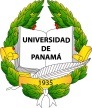 UNIVERSIDAD DE PANAMÁCENTRO REGIONAL UNIVERSITARIO DE AZUERO FACULTAD DE ARQUITECTURA Y DISEÑOESCUELA DE DISEÑO INDUSTRIAL DE PRODUCTOSPRÁCTICA SUPERVISADA I(CÓDIGO DE ASIGNATURA 25107)CONTROL DE ASISTENCIAEstudiante Practicante: _______________________________________ Hoja No. _______Empresa: __________________________________________________Supervisor: _________________________________ Profesor Supervisor: __________________UNIVERSIDAD DE PANAMÁCENTRO REGIONAL UNIVERSITARIO DE AZUERO FACULTAD DE ARQUITECTURA Y DISEÑOESCUELA DE DISEÑO INDUSTRIAL DE PRODUCTOSPRÁCTICA SUPERVISADA II(CÓDIGO DE ASIGNATURA 25118)CONTROL DE ASISTENCIAEstudiante Practicante: _______________________________________ Hoja No. _______Empresa: __________________________________________________Supervisor: _________________________________ Profesor Supervisor: __________________UNIVERSIDAD DE PANAMÁCENTRO REGIONAL UNIVERSITARIO DE AZUERO FACULTAD DE ARQUITECTURA Y DISEÑOESCUELA DE DISEÑO INDUSTRIAL DE PRODUCTOSREGLAMENTO PARA ESTUDIANTES PRACTICANTES:El estudiante obtendrá las calificaciones correspondientes para hacerse acreedor a la realización de la práctica profesional supervisada, al igual que una buena conducta dentro de la institución de acuerdo a lo establecido por la Universidad de Panamá.Realizar un informe final con todas las evidencias necesarias durante la práctica supervisada, siguiendo las directrices del profesor en la primera semana de inducción. No entregar el informe el estudiante será calificado con incompleto o no asistió.Debe cumplir con el horario asignado por la empresa, en conjunta coordinación con la escuela de Diseño Industrial de Productos.Usar correctamente ropa adecuada, según indicaciones de la empresa donde realice la práctica supervisada.El arreglo personal debe ser sencillo, digno de un estudiante de Diseño Industrial de Productos. Nada de pearsingLos varones con buen corte de cabello (nada de doble tono y uso de gel)Las damas pueden usar aretes pequeños de oro o plata, o de color blanco o negro. Su maquillaje debe ser natural, peinados sencillos, uñas pintadas de colores neutrales.Prohibido terminantemente el uso del celular durante las horas laborables. Usará cualquier medio de comunicación exclusivamente para las actividades de la empresa, en caso de urgencia personal debe pedir la autorización del jefe inmediato; ser preciso y conciso en la conversación para no abusar del tiempo.De comprobarse que durante el periodo de práctica en la empresa, el estudiante realizó llamadas personales, él mismo deberá cancelarlas de inmediato en su totalidad, de lo contrario se verá afectada su nota final.Mantener buena conducta y practicar, la cortesía y los valores éticos y morales.Mostrar actitud positiva y dispuesto(a) a obtener los conocimientos necesarios para realizar una labor con eficiencia y eficacia logrando el éxito esperado.No ausentarse sin justificación alguna, solo mediante permiso otorgado para la institución, de no asistir por enfermedad presentar certificado médico.Acatar todas las disposiciones de acuerdo a la empresa que representa.Entregar el informe de la práctica supervisada en la fecha estipulada por la Universidad.Si en el transcurso de la práctica, el o la estudiante incurre en algunas de las faltas arriba mencionadas o cualquier falta grave, será sancionado y se procederá a evaluarlo con nota de deficiente (D ó F).“La práctica es un privilegio, por lo tanto, para poder obtenerla se deberá reunir las condiciones morales, sociales, profesionales y académicas necesarias para tal fin”Mgtr. Héctor Samuel Rodríguez Tejada.Profesor de la práctica supervisada 1 y 2.Facultad de Arquitectura y Diseño, Centro Regional Universitario de AzueroMODELO DE INFORME FINALPrimera hoja, página de respeto:Segunda Hoja, Indice con números de páginas. Tercera Hoja, Introducción.Cuarta hoja, Objetivo General (1) y Objetivos Específicos (3) de Practica SupervisadaQuinta hoja. Aquí en adelante el contenido de los informes diarios por cada día laborado en la empresa.Anexos. Imágenes del trabajo realizado y su estancia en la empresa.Nota: El informe deberá ser entregado con las especificaciones descritas anteriormente el día de entrega final, de lo contrario al estudiante se le aplicara la calificación de acuerdo a lo establecido en el reglamento de práctica supervisada.FechaHora de entradaHora de SalidaFirmaObservacionesFechaHora de entradaHora de SalidaFirmaObservaciones